Graceville station accessibility upgrade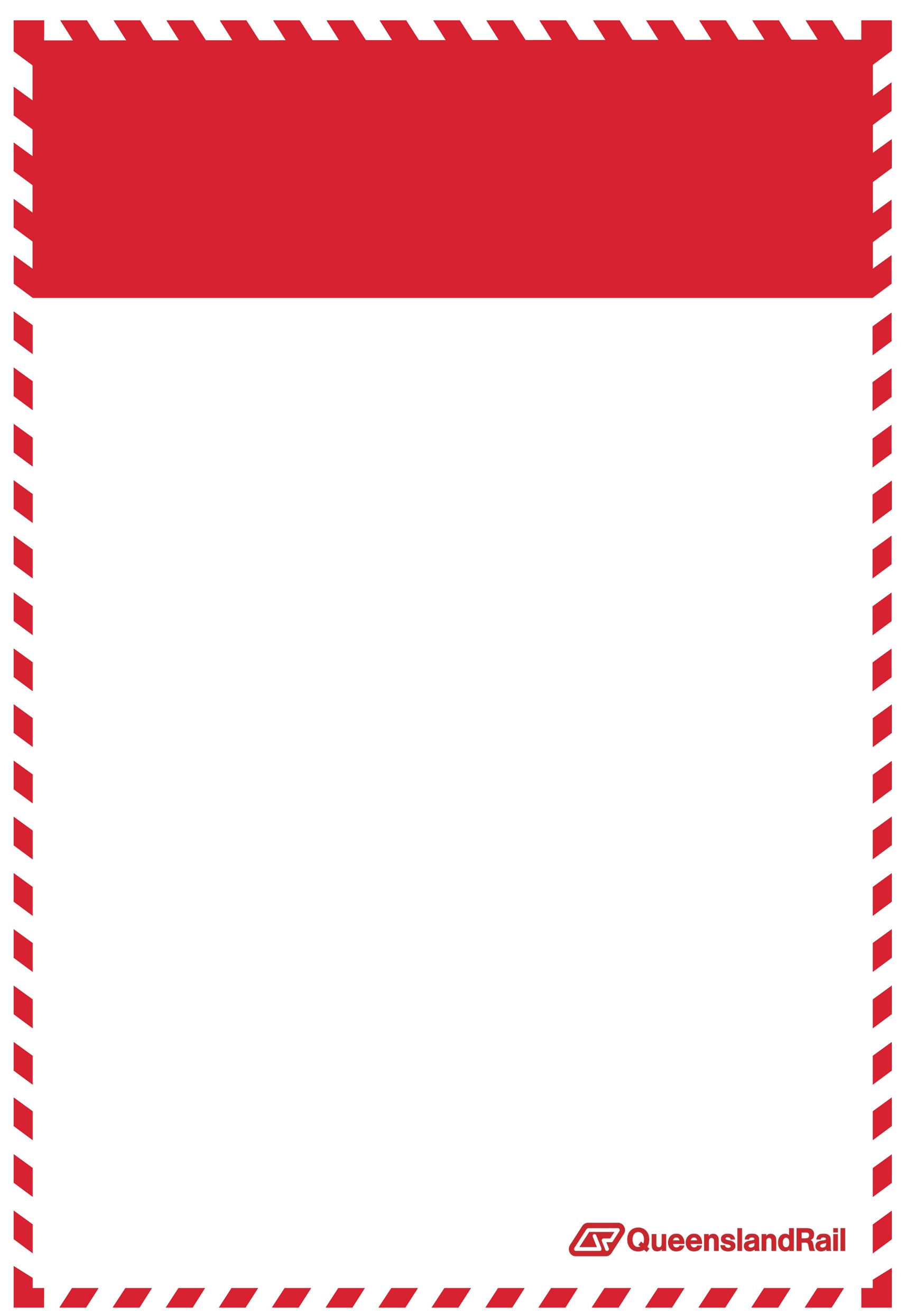 Night works – January 2017As part of the Graceville station accessibility upgrade, night works may occur at the station on selected dates in January 2017.Also, during a planned track closure, continuous weekend works will occur at the station from 6am Saturday 14 to 6am Monday 16 January. The station, including all platforms and the subway, will be closed and ticketing equipment will not be available on this weekend. A courtesy shuttle bus will be provided for pedestrians wishing to cross the rail corridor. Scheduled night worksKeeping you informedThe Graceville station accessibility upgrade is part of Queensland Rail’s $212 million upgrade program and is expected to be completed by late 2017, weather and construction conditions permitting. For more information, please contact the Stakeholder Engagement team on 1800 722 203 (free call), email stationsupgrade@qr.com.au or visit www.queenslandrail.com.auLocationDates and hours of workType of workGraceville station6.30pm to 6.30am the next morning on the following dates (only if required):Tuesday 3 to Friday 6 January (over 4 nights)Sunday 8 to Thursday 12 January (over 5 nights)Awning refurbishment worksThis work will not involve loud machinery and will only take place if required due to poor weather or construction conditions. Graceville station6am Saturday 14 – 6am Monday 16 January(continuous works)This work will involve the use of:Heavy machinery and vehicles with bright flashing lights and reversing beepersHand tools and light powered equipment Mobile lighting towers Powered sawsVehicle movements.Works include awning refurbishment works, subway upgrade works, track maintenance and fencing installations. Residents and businesses adjacent to Graceville station may experience some noise from truck movements and construction activity. Traffic management controls will be in place on Honour Avenue and Appel Street, adjacent to the station precinct, to allow for the delivery of machinery and materials. Pedestrians and motorists are advised to follow all signage and traffic management controls during this time.Works include awning refurbishment works, subway upgrade works, track maintenance and fencing installations. Residents and businesses adjacent to Graceville station may experience some noise from truck movements and construction activity. Traffic management controls will be in place on Honour Avenue and Appel Street, adjacent to the station precinct, to allow for the delivery of machinery and materials. Pedestrians and motorists are advised to follow all signage and traffic management controls during this time.Works include awning refurbishment works, subway upgrade works, track maintenance and fencing installations. Residents and businesses adjacent to Graceville station may experience some noise from truck movements and construction activity. Traffic management controls will be in place on Honour Avenue and Appel Street, adjacent to the station precinct, to allow for the delivery of machinery and materials. Pedestrians and motorists are advised to follow all signage and traffic management controls during this time.Queensland Rail is aware that such operations may cause temporary inconvenience to our valued neighbours. Every effort will be made to carry out these works with minimal disruption. Queensland Rail apologises for any inconvenience and thanks the local community for their cooperation during these important works.